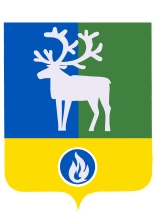 СЕЛЬСКОЕ ПОСЕЛЕНИЕ СОРУМБЕЛОЯРСКИЙ РАЙОНХАНТЫ-МАНСИЙСКИЙ АВТОНОМНЫЙ ОКРУГ – ЮГРА АДМИНИСТРАЦИЯ СЕЛЬСКОГО ПОСЕЛЕНИЯ СОРУМ РАСПОРЯЖЕНИЕот 15 апреля 2024 года                                                                                                       № 84-рОб утверждении Порядка размещения сведений из реестра муниципального имущества сельского поселения Сорум в сети «Интернет» 	В соответствии с приказом Минэкономразвития РФ от 30 августа 2011 года № 424 «Об утверждении Порядка ведения органами местного самоуправления реестров муниципального имущества», решением Совета Депутатов сельского поселения Сорум от 3 февраля 2012 года № 3 «О Порядке управления и распоряжения имуществом, находящимся в муниципальной собственности сельского поселения Сорум»:1. Утвердить Порядок размещения сведений из реестра муниципального имущества сельского поселения Сорум в сети «Интернет», согласно приложению 1 к настоящему распоряжению.2. Утвердить объем сведений из реестра недвижимого муниципального имущества сельского поселения Сорум, подлежащий размещению в сети «Интернет»,  согласно приложению 2 к настоящему распоряжению.3. Утвердить объем сведений из реестра движимого муниципального имущества сельского поселения Сорум, подлежащий размещению в сети «Интернет», согласно приложению 3 к настоящему распоряжению.4. Контроль за выполнением распоряжения возложить на заместителя главы сельского поселения Сорум, заведующего сектором муниципального хозяйства администрации сельского поселения Сорум.Глава сельского поселения Сорум                                                                М.Ю. БольшинскаяПРИЛОЖЕНИЕ 1к распоряжению администрациисельского поселения Сорумот 15 апреля 2024 года № 84-рПорядок размещения сведений из реестра муниципального имущества сельского поселения Сорум в сети «Интернет» 1. Сведения из реестра муниципального имущества сельского поселения Сорум (далее – Сведения) подлежат размещению на официальном сайте органов местного самоуправления сельского поселения Сорум www.admsorum.ru не позднее 30 апреля текущего года.2. Сведения формируются в объеме, указанном в приложениях 2, 3 к настоящему распоряжению.________________ПРИЛОЖЕНИЕ 2к распоряжению администрациисельского поселения Сорумот 15 апреля 2024 года № 84-рОбъем сведений из реестра недвижимого муниципального имущества сельского поселения Сорум, подлежащий размещению в сети «Интернет» ____________ПРИЛОЖЕНИЕ 3к распоряжению администрациисельского поселения Сорумот 15 апреля 2024 года № 84-рОбъем сведений из реестра движимого муниципального имущества сельского поселения Сорум, подлежащий размещению в сети «Интернет»___________Реестровый №Наименование объектаАдресКадастровыйномерХарактеристикаСведения о правообладателяхСведения об установленныхограниченияхРеестровый№Тип объектаНаименование объектаХарактеристикаСведения о правообладателяхСведения об установленныхограничениях